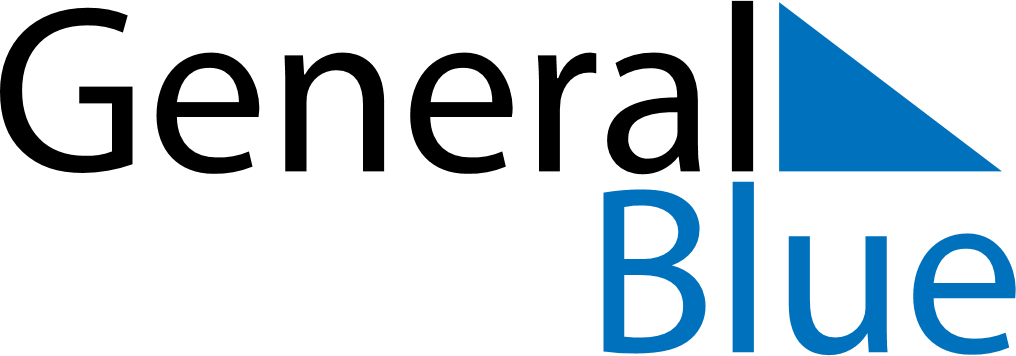 September 1668September 1668September 1668September 1668September 1668SundayMondayTuesdayWednesdayThursdayFridaySaturday123456789101112131415161718192021222324252627282930